 ZAKLADA SANDRA STOJIĆ                                                                                                                                                                                          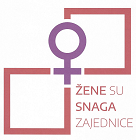  Crkvena 6, 44320 Kutina OIB 42562463823 IBAN HR 4924020061100784052 ESB Tel. 044 564 040, GSM 098 204 555 e-mail: zaklada.sandra.stojic@gmail.com                                             web:    www.zaklada-sandra-stojic.hrPRILOG III – TROŠKOVNIK ___________________________________________________________________________________________________________________________________________________________Ako je ponuditelj izvan Republike Hrvatske ili ako ponuditelj nije PDV obveznik, na mjesto predviđeno za upis cijene ponude s PDV-om upisuje se isti iznos koji  je upisan na mjestu predviđenom za upis cijene ponude bez PDV-a, a mjesto predviđeno za upis iznosa PDV-a ostavlja se prazno. Cijena ponude izražava se u kunama (HRK).U ______________,  dana___________              					MP                                                                                                                                                                                                                                      ______________________________________                                                                                        				 		              (ime i prezime, funkcija i potpis ovlaštene osobe)r.brPredmet nabave Jedinica mjerekomJedinična cijena u (bez PDV-a) u HRKIznos PDV-a u HRKUkupna cijena bez PDV-a u HRKUkupna cijena s PDV-om u HRK123456781.Četka za WCKom1002.Drška za metle/mopKom1006.Mop za čišćenje poda (set) 1/1Kom1007.Mop 2/1Kom2008.Vreće za smeće 10 litara 75/1Pakiranje12009.Vreće za smeće 35 litara  25/1Pakiranje240010.Gumene rukavice, veličina M , Pakiranje20011.Gumene rukavice, veličina LPakiranje20012.Jednokratne rukavice 60/1, veličina MPakiranje50013.Jednokratne rukavice 60/1, veličina LPakiranje50014.Krpa od mikrofibre 3/1Pakiranje400  15.Spužvica za pranje lonaca 6/1Pakiranje40016.Žica za suđe 3/1Pakiranje20017.Spužvasta krpa 5/1Pakiranje40019.Papirnati ručnici 4/1Pakiranje12021.Toaletni papir 10/1Kom200022.Štapići za uši 300 komPakiranje40024.Jednokratne britvice 10/1Pakiranje30025.Gel za brijanjeKom30029.Sredstvo za čišćenje toaletaKom240030.Osvježivač WC školjke 3/1Pakiranje100031.Sredstvo za čišćenje staklenih površinaKom120032.Univerzalno sredstvo za čišćenjeKom120033.Tekuće sredstvo za pranje posuđaKom240034.Sredstvo za strojno pranje posuđa 65/1Pakiranje36035.Sredstvo za čišćenje kuhinjskih radnih površinaKom120039.Mlijeko za čišćenje Kom60040.Sredstvo za uklanjanje kamencaKom60041.Deterdžent za strojno pranje rublja - bijelo 1,35 kgKom240042.Deterdžent za strojno pranje rublja – šareno 1,35Kom240043. Omekšivač za rublje l,5 LKom240044.Sapun za ruke, krutiKom240045.Sapun za ruke, tekući antibakterijskiKom240046.Gel za tuširanje ženskiKom432047.Gel za tuširanje muškiKom48048.Šampon za kosuKom240050.Dezodorans za tijelo muškiKom16051.Dezodorans za tijelo ženskiKom24053.Krema za rukeKom120054.Pasta za zubeKom240055.Četkica za zube 2/1Pakiranje400Cijena ponude u HRK  bez poreza na dodanu vrijednost – brojkamaCijena ponude u HRK  bez poreza na dodanu vrijednost – brojkamaCijena ponude u HRK  bez poreza na dodanu vrijednost – brojkamaCijena ponude u HRK  bez poreza na dodanu vrijednost – brojkamaCijena ponude u HRK  bez poreza na dodanu vrijednost – brojkamaIznos poreza na dodanu vrijednost – brojkamaIznos poreza na dodanu vrijednost – brojkamaIznos poreza na dodanu vrijednost – brojkamaIznos poreza na dodanu vrijednost – brojkamaIznos poreza na dodanu vrijednost – brojkamaCijena ponude u HRK  s porezom na dodanu vrijednost – brojkamaCijena ponude u HRK  s porezom na dodanu vrijednost – brojkamaCijena ponude u HRK  s porezom na dodanu vrijednost – brojkamaCijena ponude u HRK  s porezom na dodanu vrijednost – brojkamaCijena ponude u HRK  s porezom na dodanu vrijednost – brojkama